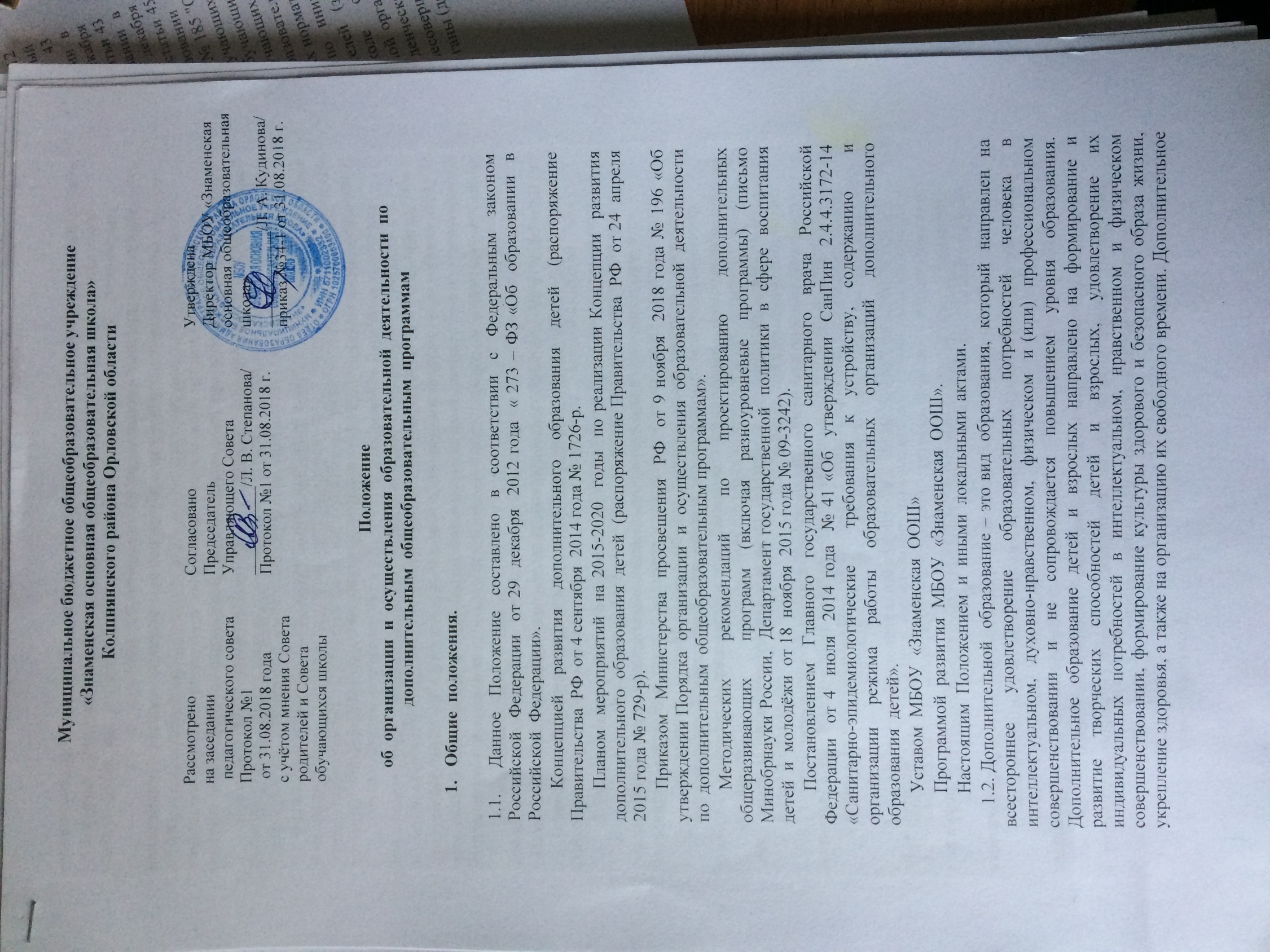 образование детей обеспечивает их адаптацию к жизни в обществе, профессиональную ориентацию, а также выявление и поддержку детей, проявивших выдающиеся способности. Дополнительные общеобразовательные программы для детей должны учитывать возрастные и индивидуальные особенности детей.1.3. Дополнительное образование  обучающихся  создается в целях формирования единого образовательно-воспитательного  пространства  МБОУ «Знаменская ООШ» для повышения качества образования и  воспитания, реализации процесса становления личности в разнообразных развивающих средах. Дополнительное образование является равноправным, взаимодополняющим компонентом базового образования.1.4. Данное Положение регулирует организацию и осуществление образовательной деятельности по дополнительным общеобразовательным программам обучающихся в том числе с ограниченными возможностями здоровья, детей-инвалидов и инвалидов.1.5. Для обучающихся с ограниченными возможностями здоровья, детей-инвалидов и инвалидов образовательная деятельность по дополнительным общеобразовательным программам организуется с учетом особенностей психофизического развития указанных категорий обучающихся.1.6. Сроки обучения по дополнительным общеразвивающим программам для обучающихся с ограниченными возможностями здоровья, детей-инвалидов и инвалидов могут быть увеличены с учетом особенностей их психофизического развития в соответствии с заключением психолого-медико-педагогической комиссии для обучающихся с ограниченными возможностями здоровья, детей-инвалидов и инвалидов.1.7. Содержание дополнительного образования детей и условия организации обучения и воспитания обучающихся с ограниченными возможностями здоровья, детей-инвалидов и инвалидов определяются адаптированной образовательной программой.1.8. Образовательная деятельность по дополнительным общеобразовательным программам должна быть направлена на:- формирование и развитие творческих способностей обучающихся;- удовлетворение индивидуальных потребностей обучающихся в интеллектуальном, нравственном, художественно-эстетическом развитии, а также в занятиях физической культурой и спортом;- формирование культуры здорового и безопасного образа жизни;- обеспечение духовно-нравственного, гражданско-патриотического, военно-патриотического, трудового воспитания обучающихся;- выявление, развитие и поддержку талантливых обучающихся, а также лиц, проявивших выдающиеся способности;- профессиональную ориентацию обучающихся;- создание и обеспечение необходимых условий для личностного развития, профессионального самоопределения и творческого труда обучающихся;- социализацию и адаптацию обучающихся к жизни в обществе;- формирование общей культуры обучающихся;- удовлетворение иных образовательных потребностей и интересов обучающихся, не противоречащих законодательству Российской Федерации, осуществляемых за пределами федеральных государственных образовательных стандартов и федеральных государственных требований.1.9. Дополнительное образование предназначено для педагогически целесообразной занятости детей и взрослых в их свободное (внеучебное) время.1.10. Дополнительное образование организуется на принципах природосообразности, гуманизма, демократии, творческого развития личности, свободного выбора вида и объема деятельности, дифференциации образования с учетом реальных возможностей каждого обучающегося.1.11. Объединения дополнительного образования создаются, реорганизуются и ликвидируются приказом директора  МБОУ «Знаменская ООШ» .1.12. Содержание образования дополнительного образования определяется образовательными программами – примерными (рекомендованными Министерством образования РФ), модифицированными (адаптированными), авторскими. 1.13. Прием учащихся в объединения ДОО осуществляется по заявлению родителей на основе свободного и добровольного выбора детьми образовательной области и образовательных программ.1.14. Структура дополнительного образования определяется целями и задачами  МБОУ «Знаменская ООШ», количеством и направленностью реализуемых дополнительных общеразвивающих программ и включает следующие компоненты: кружки, студии, секции, клубы и т.д.1.15. Штатное расписание ДОО формируется в соответствии с его структурой и может меняться в связи с производственной необходимостью и развитием ДОО (в составе штатных единиц могут быть учителя-предметники, педагог-организатор, классные руководители и др.). Деятельность ДОО определяется соответствующими должностными инструкциями.1.16. Объединения дополнительного образования располагаются в   здании МБОУ «Знаменская ООШ» по адресу:  Колпнянский район, село Знаменское, дом 77.2. Задачи дополнительного образования     Дополнительное образование направлено на решение следующих задач:создание условий для наиболее полного удовлетворения потребностей и интересов детей, укрепления из здоровья;личностно-нравственное развитие и профессиональное самоопределение учащихся;обеспечение социальной защиты, поддержки, реабилитации и адаптации детей к жизни в обществе;формирование общей культуры учащихся;воспитание у детей гражданственности, уважения к правам и свободам человека, любви к Родине, природе, семье.3. Содержание образовательного процесса в объединениях дополнительного образования детей3.1. В ДОО реализуются дополнительные общеразвивающие программы: а) различного уровня: начального общего образования, основного общего образования,б) различных направленностей:-технической, -естественнонаучной, -физкультурно-спортивной, -художественной, -туристско-краеведческой, -социально-педагогической.3.2. Занятия в кружках,  объединениях могут проводиться по программам одной тематической направленности или комплексным (интегрированным) программам.  3.3. Содержание образовательной программы, формы и методы ее реализации,  определяется педагогом самостоятельно, исходя из образовательно-воспитательных задач, психолого-педагогической целесообразности, санитарно-гигиенических норм, материально-технических условий, что отражается в Пояснительной записке программы.3.4. Структура дополнительной общеобразовательной (общеразвивающей) программы должна содержать:титульный лист;пояснительную записку; календарный учебный график;содержание программы (учебный план, содержание учебного плана); планируемые результаты;условия реализации программы; формы аттестации;оценочные материалы;методические материалы;список литературы; рабочая (-ие) программа (-ы).   4. Организация образовательного процесса4.1. Работа дополнительного образования осуществляется  на основе  годовых и других видов планов, образовательных программ и учебно-тематических планов, утвержденных директором  МБОУ «Знаменская ООШ».  4.2. Учебный год в объединениях ДО начинается 1 сентября и заканчивается 31 августа текущего года. Во время летних каникул учебный процесс может продолжаться (если это предусмотрено программой) в форме походов, сборов, экспедиций лагерей разной направленности и т.п. Состав обучающихся в этот период может быть переменным. При проведении многодневных походов разрешается увеличение нагрузки педагога. 4.3. Расписание занятий в объединениях дополнительного образования детей составляется с учетом того, что они являются дополнительной нагрузкой к обязательной учебной работе и подростков в общеобразовательном учрежденииРасписание составляется в начале учебного года администрацией по представлению педагогических работников с учетом установления наиболее благоприятного режима труда и отдыха обучающихся. Расписание утверждается директором  МБОУ «Знаменская ООШ». Перенос занятий или изменение расписания производится только с согласия администрации общеобразовательного учреждения и оформляется документально. В период школьных каникул занятия могут проводиться по специальному расписанию.4.4. Продолжительность занятий и их количество в неделю определяются образовательной программой педагога, а также требованиями, предъявляемыми к режиму деятельности детей в МБОУ «Знаменская ООШ».4.5. В соответствии с программой педагог может использовать различные формы образовательно-воспитательной деятельности: аудиторные занятия, лекции, семинары, практикумы, экскурсии, концерты, выставки, экспедиции и др. Занятия могут проводиться как со всем составом группы - групповые, так и по звеньям (3-5 –человек).4.6. Педагог самостоятелен в выборе системы оценивания результатов труда обучающихся.4.7. Деятельность детей осуществляется как в одновозрастных, так и в разновозрастных объединениях по интересам (кружок, учебная группа, клуб, студия, ансамбль, театр и др.). В работе объединения могут принимать участие родители, без включения в списочный состав и по согласованию с педагогом.4.8. Каждый обучающийся имеет право заниматься в объединениях разной направленности, а также изменять направления обучения.4.9. В  дополнительном образовании ведется методическая работа, направленная на совершенствование содержания образовательного процесса, форм и методов обучения, повышение педагогического мастерства работников. 5.Заключительные положения.   5.1. Данное положение принимается, изменяется, дополняется, пересматривается педагогическим советом, согласовывается Советом родителей и обучающихся  МБОУ «Знаменская ООШ».   5.2. Положение вступает в силу с момента утверждения директором МБОУ «Знаменская ООШ»                         